Employee Center File Checklist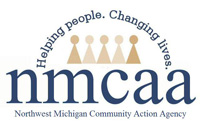 Employee: ______________________________ Position: ______________________________ Hire Date: _________________Policy: Each Staff member will complete their own Employee Center File Checklist at Start-Up and maintain a current record at all times.  Ensure that files are in the following order.  The completed form must be kept in front of each employee’s center file and a copy sent to the site supervisor or CC.Date/Initial Reviewed by Supervisor/Teacher/Classroom Staff:  ________________    _______________     _______________   Distribution: Original in employee file, copy to Supervisor Reference: R400.8125 HS 1302.90 GSRP ISD Administration 6/23 					               EHS-HS Team\Admin\Procedures manual\Licensing\employee center file checklistLicensing RequirementsLicensing RequirementsLicensing RequirementsIn FileNot ApplicableItems in FileFingerprinting Consent and Disclosure Forms (Parts 1-4) Signature Date:_________                                                                                                Correct Center listed (Y or N) ____Fingerprinting Results “Eligibility” Letter                               Exp. On ________ (valid for 5 years)Program Directors ONLY: Program Director Approval Letter from LicensingMost Recent Agency Performance Review Date: ___________________Current Agency Pre-Service Orientation Training (APOT) ChecklistCurrent Staff and Volunteer Mandated Reporting PolicyOriginal Staff and Volunteer Mandated Reporting Policy (keep original and all subsequent forms in file for entire employment history) *Ed Coach/Supervisor/R&H/FES: original and subsequent forms since connection to center license. Example: original (2005), subsequent forms (connected to center 2018 – current) *Current Code of ConductPre-Employment Medical Clearance Date: ___________ Current Date: ____________                                                                                                    Exp. On _____________Pre-Employment TB Date: ______________      Current TB Date: ______________                                                                                                              Exp. On _______________Current CPR card (valid per date on card)                         Exp. On ________Current First Aid card (valid per date on card)                   Exp. On ________Current printed MiRegistry Licensing Learning Record       Membership Exp. On ____________                                                                                       Date current refresher was taken: ______________Updated Michigan’s Early Childhood Care and Education Professional Development Record (Hours recorded are per calendar year, 12 months.) Training certificates must be in file.Verification of training hours can be logged in MiRegistry and/or PD record. 24 Hours of training for HS/GSRP Teachers, Assistant Teachers and all EHS-CB staff each year.16 Hours for all other staff each year including subs. Additional RequirementsAdditional RequirementsAdditional RequirementsCredentials: High School Diploma or GEDCDA           Exp. On ________Associate’s degree in ________________________________________________                                Bachelor’s Degree in _________________________________________________Master’s Degree in____________________________________________________Teaching Certificate with ZS/ZA Endorsement                Exp. On ________Employee Compliance Plan Agreement                         End Date: _________________Copy of Degree, Transcripts, CDA, Certificates, etc. Copy of Application for EmploymentCurrent Personnel Information and Credentials  Current NMCAA Confidentiality Policy Additional Bus Driver Credentials:Pre-Employment & Current Driver’s License                     Exp. On ________Annual Driving Record Certificate of Continuing Ed.                                             Exp. On ________Medical Examiner Certificate                                            Exp. On ________Vehicle Operator CertificationProfessional Development Plan (if applicable)Work/Training/Success Plan and/or Disciplinary Documentation (if applicable)